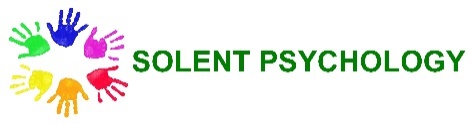 REFERRAL TO EDUCATIONAL PSYCHOLOGIST                                                Name: 				Date of birth:       						Age:  			Address:Current education/employment setting:1. What are the main concerns that have led to this referral?2. What outcomes do you hope to achieve as a result of the psychologist’s involvement?3. Outcomes of relevant assessments, tests and interventions already carried out, including examination results where relevant. Please include dates.Are there any issues with hearing or vision?4. Other professionals or agencies who are involved.Name of person completing this form:	Date:This form must be signed by the person who is the subject of this referral below, giving their consent to the psychologist’s involvement. Signature:                                                                      Date:Name:All personal information will be handled in accordance with the requirements of the Data Protection Act 2018. For more information about this please see our Privacy Notice and www.solentpsychology.co.uk/personal-information.